           2016 Provincial Rally Packages          The Program team is again offering rally packages for your units! These packages will be $1 per person and will include a crest and craft for each person registered as well as one package of information for you to run the rally. The package includes games, songs and activities for you to use to put on an event.          You can choose to do this as a unit, district or a few units together! You can also add your own activities. Some of the activities will cover program, so you may choose to do the rally over a few unit meetings, or expand it at a sleepover, afternoon or camp!           This year instead of separate themes and packages for each branch, we are doing one big package that can be used for any and all branches. Our theme is Heritage Camping and there will be activities comparing camping 100 years ago to camping today. The packages will be great for district camps or bridging events.           December 9, 2016 is the deadline to register your girls. Please keep in mind this deadline is firm. Packages will be handed out at the January Conference. You may want to order a few extras in case you have new girls join, as there will not be extras ordered after the deadline.Provincial Rally Packages – Heritage Camping – Registration deadline: December 9Contact Name: ___________________________________ Unit/District: ______________Phone: __________________________________________Email: ___________________________________________ Fax: ____________________ Mail (address): ___________________________________________________________ City/Town: ___________________________    Postal Code: _____________Number of girls registered: __________	Number of adults registered: __________	For district orders, please give the branch breakdown of girls and adults: __________________Did you participate in the 2016 provincial rallies? _______________________If yes, did you find the package easy to use? ___________________________Total number crests @ $1 per person: ______________________	Payment enclosed: _______Optional: For grant purposes please self-identify if you are:  First Nations     Metis          Inuit  	  an immigrantCheque payable to Girl Guides of Canada, Sask CouncilOR Credit Card # _____________________________ (VISA, MC only) Expiry Date: ____________________Please return a complete Registration Form to the provincial office: If registering by email, please indicate all particulars listed on the Registration Form.Girl Guides of Canada, Saskatchewan Council200-1530 Broadway Ave, Regina SK S4P 1E2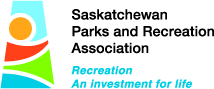 OR email provincial@girlguides.sk.caOR by phone 306-757-4102 Toll free 1-800-565-8111OR fax 306-347-0995